Опросный лист на изготовление консольного крана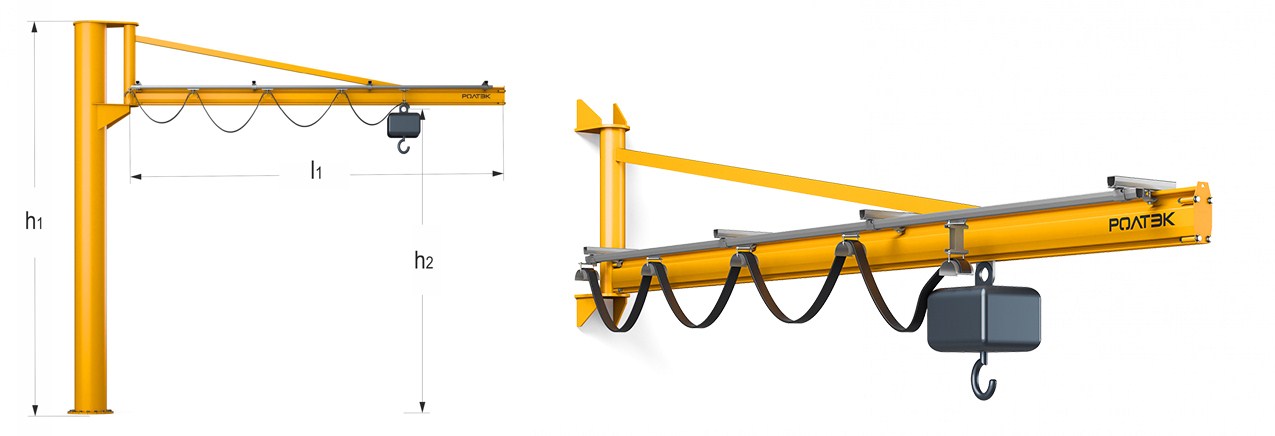 Основные параметрыОсновные параметрыГрузоподъемность консольного кранадо 80 кгдо 125 кгдо 250 кгдо 500 кгдо 1000 кгВылет стрелы (l1)3 м4 м5 м6 м (кроме 80 кг)7 м (кроме 80 кг и 1000 кг)8 м (кроме 80 кг и 1000 кг)Вариант исполнения кранаНастенныйНа колоннеРабочая высота (h2)Высота конструкций, ограничивающих высоту кранаТехнические параметрыТехнические параметрыТип тали (в наличии/под заказ)Без талиЦепнаяКанатнаяПневмоТип приводаРучнойЭлектрическийНапряжение питающей цепи220 В380 ВРазмещение по ГОСТ 15150У2 под навесомУ3 в помещенииТемпература окружающей средыот 0 до +40 оСот -20 до +40 оСИноеПеремещение талиРучноеЭлектрическоеПневматическоеУправление краномРучноеРадиоуправлениеПроводной пультСтепень защиты эл. оборудования по ГОСТ 17494IP54Условия поставкиУсловия поставкиДоставкаТранспортной компаниейЗаводом-изготовителемСамовывозКоличество заказываемых кранов с указанными характеристикамиЗаказчикЗаказчикНаименование компанииАдресКонтактное лицоТелефонE-mailТребуется консультацияДа НетДополнительная информация и пожеланияДополнительная информация и пожелания